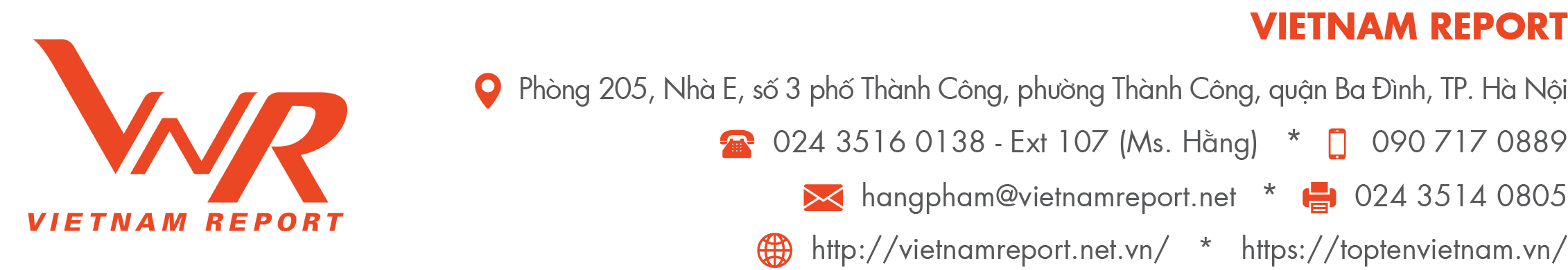  PHIẾU HỎI DOANH NGHIỆP(Phục vụ Bảng xếp hạng Top 10 Công ty uy tín ngành Du lịch năm 2022)THÔNG TIN NGƯỜI ĐIỀN PHIẾUHọ và tên: ………..………………………………………………………………………………………….…......Bộ phận làm việc: ………………………………………………………………………………………………….Số điện thoại liên lạc: ……………………………………………………………………………………………...Email: ………………………………………………………………………………………………….…….........Tên Doanh nghiệp:……………………………………………………………………………………………Mã số thuế:………………………………………………………………………………………….................Loại hình hoạt động của Doanh nghiệp: Nhà nước		 Tư nhân	 Có vốn đầu tư nước ngoài (trên 50%)Quy mô lao động: Số lượng nhân viên của Doanh nghiệp hiện nay (người) ……………..……......Quy mô thị trường: Doanh nghiệp hiện có ………… văn phòng đại diện.Nguồn khách chính của Quý Doanh nghiệp là đối tượng nào? Khách nội địa (chiếm tỷ lệ……………%) Khách quốc tế (chiếm tỷ lệ……………%)Quý doanh nghiệp hiện tham gia những mảng kinh doanh nào? Tỷ trọng là bao nhiêu trong năm vừa qua? Trong năm nay và các năm tiếp theo, Quý Doanh nghiệp định hướng tập trung phát triển mảng kinh doanh nào dưới đây? Inbound Outbound Du lịch nội địaThời gian hoạt động của Quý doanh nghiệp (tính đến năm 2022) Dưới 5 năm Từ 5 năm đến dưới 10 năm Từ 10 năm đến dưới 15 năm Trên 15 nămSố lượng nhân viên toàn thời gian: …………………………………………………………………ngườiTỷ lệ nhân viên toàn thời gian so với tổng số nhân viên trung bình <1 ≥1Tỷ lệ thay thế nhân viên hàng năm tại Quý Doanh nghiệp <1% 1-5% 5-10% >10%Đánh giá của Quý Doanh nghiệp về hoạt động kinh doanh liên tục (Business Continuity) của mình? Duy trì hoạt động bền vững và đều quanh năm Hoạt động có tính mùa vụ Phụ thuộc nhiều vào chu kỳ kinh tếThông tin tài chính của Doanh nghiệp (Đơn vị: Triệu đồng)Điều nào dưới đây khiến Quý Doanh nghiệp nhận thức rằng COVID-19 là một cuộc khủng hoảng và buộc phải có hành động ứng phó? Khi có những ca nhiễm đầu tiên ở Trung Quốc Khi số lượng ca nhiễm tại Việt Nam gia tăng Khi Chính phủ đưa ra tuyến bố Covid-19 là một cuộc khủng hoảng Khi các DN trong ngành và đối thủ cạnh có hành động ứng phó Khi bị buộc phải đóng cửa/tạm ngừng hoạt động theo chỉ đạo của Chính phủTrước COVID-19, Quý Doanh nghiệp đã có những kế hoạch nào dưới đây? Kế hoạch quản lý khủng khoảng Kế hoạch kinh doanh liên tục Kế hoạch ứng phó khẩn cấp Khác (vui lòng nêu rõ…………………………………………………………………………………….) Không có kế hoạch nào trong số những kế hoạch trênTính tới hiện tại, những kế hoạch nào dưới đây đã được Quý Doanh nghiệp sử dụng để ứng phó với COVID-19? Kế hoạch quản lý khủng khoảng Kế hoạch kinh doanh liên tục Kế hoạch ứng phó khẩn cấp Khác (vui lòng nêu rõ…………………………………………………………………………………….) Không có kế hoạch nào trong số những kế hoạch trênĐánh giá về mức độ ảnh hưởng của COVID-19 đối với hoạt động của mình, quan điểm của Quý Doanh nghiệp về những nhận định sau như thế nào?Trước COVID-19, Quý Doanh nghiệp có xây dựng việc đánh giá hiệu quả sau hành động hoặc bài học kinh nghiệm từ khủng hoảng không? Có Không Không rõTính tới hiện tại, Quý Doanh nghiệp có xây dựng việc đánh giá hiệu quả sau hành động hoặc bài học kinh nghiệm từ khủng hoảng để chuẩn bị cho những rủi ro, gián đoạn trong tương lai không? Có Không Không rõTrong quá trình ứng phó với COVID-19, Quý Doanh nghiệp đã chuẩn bị/ có kế hoạch đánh giá những rủi ro dài hạn ảnh hưởng đến chiến lược kinh doanh như thế nào? Đã chuẩn bị kỹ lưỡng Đã chuẩn bị Chưa chuẩn bịTrước những tác động toàn diện từ COVID-19, Quý Doanh nghiệp đã thảo luận về tầm quan trọng và giá trị của khả năng phục hồi chưa? Có, DN của chúng tôi đã dành sự quan tâm đáng kể đến việc thảo luận về khả năng phục hồi, với các lĩnh vực trọng tâm đã được xác định Có, DN của chúng tôi đã thảo luận về khả năng phục hồi và đã lên kế hoạch xác định những việc cần cải tiến trong tương lai gần Có, DN của chúng tôi đã thảo luận về khả năng phục hồi, nhưng về cơ bản chỉ có vài hành động được triển khai thực hiện Không, DN của chúng tôi chưa từng thảo luận về tầm quan trọng và giá trị của khả năng phục hồi Không rõTheo Quý Doanh nghiệp, khái niệm khả năng phục hồi có nghĩa là…? (có thể chọn nhiều đáp án) Khả năng doanh nghiệp ứng phó với những tình huống khẩn cấp Khả năng doanh nghiệp có thể duy trì hoạt động liên tục, đảm bảo lợi ích cho các cổ đông, nhân viên và các bên liên quan… Khả năng doanh nghiệp quản lý khủng hoảng Khả năng doanh nghiệp thích ứng với môi trường kinh doanh sau gián đoạn, khủng hoảngTheo Quý Doanh nghiệp, khả năng phục hồi của doanh nghiệp mình từ COVID-19 so với mặt bằng chung của ngành như thế nào? Cao Trung bình Thấp Không rõHiện Quý DN đã và đang thực thi những biện pháp nào dưới đây để phục hồi kinh doanh từ COVID-19? Thực hiện các biện pháp đảm bảo vệ sinh tại nơi làm việc Mở rộng, sắp xếp công việc từ xa Điều chỉnh lương, thưởng của người lao động Cắt giảm lao động Chuyển đổi kinh doanh Khảo sát nhân viên về tác động của đại dịch Thiết lập các nền tảng tài nguyên trực tuyến Tiếp cận các biện pháp cứu trợ của chính phủ Thực hiện các chương trình hỗ trợ cộng đồng chung tay đẩy lùi COVID-19Mức độ hiệu quả trên thang điểm 5 (1 - rất không hiệu quả và 5 - rất hiệu quả) của các chỉ số khả năng phục hồi của Quý Doanh nghiệp trong giai đoạn COVID-19 như thế nào?Tổng số lượt hành khách phục vụ của Quý Doanh nghiệp hiện tại như thế nào so với cùng thời điểm trước khi đại dịch COVID-19 bùng phát (cuối năm 2019, đầu năm 2020)? (ước tính một cách tương đối) Dưới 20% 20% – 40% 40% – 60% 60% – 80% 80% – 100% Trên 100%Nếu chưa đạt, Quý Doanh nghiệp ước tính đến thời điểm nào dưới đây thì số lượt hành khách phục vụ sẽ đạt và vượt mức trước đại dịch? (ước tính một cách tương đối) Cuối năm 2022 Quý 1 năm 2023 (sau dịp Tết cổ truyền) Quý 2 năm 2023 (vào giai đoạn nghỉ hè) Quý 3 năm 2023 (kết thúc giai đoạn nghỉ hè) Quý 4 năm 2023 Sau năm 2023Tổng quát tình hình hoạt động sản xuất kinh doanh của Quý Doanh nghiệp trong 9 tháng đầu năm nay so với cùng kỳ năm 2021? (vui lòng đánh dấu X với 1 trong 5 phương án) Quý Doanh nghiệp cho biết tình hình chi phí hiện nay thay đổi như thế nào so với cùng kỳ năm 2021? (vui lòng đánh dấu X với 1 trong 5 phương án)Đánh giá của Quý Doanh nghiệp về hoạt động và mức độ triển khai của các hoạt động dưới đây tại doanh nghiệp ?Những khó khăn dưới đây tác động như thế nào tới tình hình hoạt động sản xuất kinh doanh của Quý Doanh nghiệp trong năm vừa qua? (vui lòng đánh dấu X với 1 trong 4 phương án)Quý Doanh nghiệp dự báo những khó khăn trên sẽ kéo dài trong bao lâu? (vui lòng đánh dấu X với 1 trong 4 phương án)Dựa trên thực trạng hiện nay của nền kinh tế Việt Nam, niềm tin của Quý Doanh nghiệp vào sự phục hồi nhanh chóng của Kinh tế Việt Nam như thế nào? Có niềm tin rõ rệt Có niềm tin tương đối rõ rệt Chưa có nhiều niềm tin vào sự hồi phục nhanh Không có kỳ vọngTheo Quý Doanh nghiệp, triển vọng toàn ngành Du lịch trong năm 2023 so với năm 2022 sẽ như thế nào? Khó khăn hơn rất nhiều Khó khăn hơn một chút Không thay đổi Khả quan hơn một chút Khả quan hơn rất nhiềuKỳ vọng của Quý Doanh nghiệp đối với một số chỉ tiêu sau của năm 2023 sẽ như thế nào so với năm 2022?Quý Doanh nghiệp đánh giá thế nào về mức độ ảnh hưởng của các yếu tố sau đến việc lập chiến lược hoạt động của Công ty trong thời kỳ bình thường tiếp theo?Theo Quý Doanh nghiệp, đâu là xu hướng chủ đạo của ngành du lịch trong năm 2023 và các năm tới trong thời kỳ bình thường tiếp theo? Du lịch được thúc đẩy bởi công nghệ tăng trưởng nhanh chóng Bùng nổ các sản phẩm, combo du lịch – nghỉ dưỡng theo hướng cá nhân hóa Ưu tiên trải nghiệm nhưng vẫn phải đảm bảo an toàn vệ sinh phòng chống dịch bệnh Du lịch bền vững, thân thiện với môi trường lên ngôi Du lịch công tác tiếp tục tăng trưởngTheo Quý Doanh nghiệp, để hỗ trợ tốt nhất cho ngành Du lịch phục hồi sau COVID-19, Chính phủ nên chú trọng đến các biện pháp nào trong thời gian tới đây? Hỗ trợ các doanh nghiệp về vốn, ưu đãi thuế… Cắt giảm các khoản phí, lệ phí sử dụng hạ tầng Đơn giản hóa thủ tục hành chính, thủ tục hải quan Nâng cao năng lực cho các cụm cảng hàng không, cảng biển, và cửa khẩu biên giới Hoàn thiện chính sách và pháp luật liên quan đến hoạt động vận tải Đẩy mạnh đầu tư cơ sở hạ tầng: giao thông, viễn thông và công nghệ thông tin  Tăng cường nghiên cứu và ứng dụng khoa học công nghệ  Đẩy mạnh xúc tiến hoạt động du lịch Mở rộng mạng lưới đào tạo nhân lực trong ngành vận tải chuyên nghiệp và bài bản Nhà nước hỗ trợ xây dựng thương hiệu mạnh trong ngành  Khác (vui lòng cho biết) ……………………………………………………………………………………Theo đánh giá của Quý Doanh nghiệp, đâu là Doanh nghiệp tiêu biểu nhất trong ngành Du lịch hiện nay? (Xin vui lòng đánh số từ 1 – 10 doanh nghiệp trong danh sách dưới đây theo từng tiêu chí sau với thứ tự 1 là doanh nghiệp Vận tải hành khách mà Quý Doanh nghiệp đánh giá tiêu biểu nhất)Trân trọng cảm ơn sự hợp tác của Quý Doanh nghiệp!Vietnam Report cam kết phiếu điều tra chỉ phục vụ mục đích nghiên cứu, không công bố những thông tin công ty cung cấp theo đúng quy chế bảo mật thông tin. Kính đề nghị Quý Doanh nghiệp điền đầy đủ thông tin và gửi về cho Vietnam Report trước 17h ngày 04/11/2022.Trân trọng cảm ơn sự hợp tác của Quý Doanh nghiệp!Quý Doanh nghiệp vui lòng quét mã QR để tải bản mềm (nếu cần):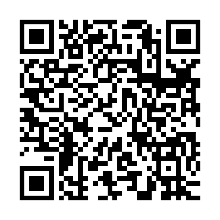 A ˗ THÔNG TIN DOANH NGHIỆPTỷ trọngTỷ trọngTỷ trọngTỷ trọng Inbound ≤ 10% 10%-30% 30%-50% > 50% Outbound ≤ 10% 10%-30% 30%-50% > 50% Khách du lịch nội địa≤ 10% 10%-30% 30%-50% > 50%Chỉ tiêuNăm 2021Kế hoạch năm 20229 tháng đầu năm 2022Tổng tài sảnVốn chủ sở hữuDoanh thu thuầnTổng doanh thuLợi nhuận trước thuếLợi nhuận sau thuếB – ĐÁNH GIÁ KHẢ NĂNG CHỐNG CHỊU VÀ PHỤC HỒI TỪ COVID-19 CỦA DOANH NGHIỆPRất đồng ýĐồng ýTrung lậpKhông đồng ýRất không đồng ýKhông rõDN đã chuẩn bị kỹ để ứng phó với các tác động của COVID-19DN đã quản lý hiệu quả các tác động của COVID-19DN có thể học được nhiều điều từ việc ứng phó với COVID-1912345Thực hiện các biện pháp đảm bảo vệ sinh tại nơi làm việcMở rộng, sắp xếp công việc từ xaĐiều chỉnh lương, thưởng của người lao độngCắt giảm lao độngChuyển đổi kinh doanhThiết lập các nền tảng trực tuyếnTiếp cận các biện pháp hỗ trợ của chính phủThực hiện các chương trình hỗ trợ cộng đồng chung tay đẩy lùi COVID-19C ˗ TÌNH HÌNH HOẠT ĐỘNG KINH DOANH CỦA DOANH NGHIỆPChỉ tiêuGiảm đi đáng kểGiảm điCơ bản ổn địnhTăng lênTăng lên đáng kểLượt hành kháchDoanh thuLợi nhuậnTổng chi phíChỉ tiêuGiảm đi đáng kểGiảm điCơ bản ổn địnhTăng lênTăng lên đáng kểChi phí lao độngChi phí bán hàng, marketingChi phí chuyển đổi công nghệChi phí nghiên cứu phát triểnChi phí đầu tư phát triển bền vữngRất hạn chếHạn chếVừa phảiChú trọngRất chú trọngXác định rõ điểm mạnh, điểm yếu, cơ hội, thách thức trong tiến trình hội nhậpXác định rõ thị trường và phân khúc thị trường mục tiêuLiên kết chặt chẽ với các cơ quan trong ngành du lịchNghiên cứu thị trường, phân tích doanh nghiệp cạnh tranhXây dựng các chiến lược, kế hoạch phát triển thương hiệuQuản trị, xây dựng, đánh giá kết quả định vị thương hiệu doanh nghiệpĐầu tư vào công nghệ, xây dựng website thương mại điện tử Khó khănKhông tác độngTác động
ítTác động tương đốiTác động lớnBiến động giá năng lượngRủi ro từ chuỗi cung ứng, chi phí hậu cầu gia tăngSức ép đến từ tỷ giá gia tăngLạm phát tăng cao đột biến ở hầu hết các quốc giaKhó khăn trong tiếp cận nguồn vốn, lãi suất huy động tăngRủi ro an ninh mạngLao động không đáp ứng được về số lượng/chất lượngBất ổn chính trị trên thế giớiTình hình dịch bệnh, thiên tai, biến đổi khí hậuChính sách mởNhu cầu đi lại, du lịch của ngCạnh tranh giữa các doanh nghiệp cùng ngànhKhác (Vui lòng cho biết:………………………..)Khó khănKhông 
kéo dàiCuối năm 2022Cuối năm 2023Qua năm 2023Biến động giá năng lượngRủi ro từ chuỗi cung ứng, chi phí hậu cầu gia tăngSức ép đến từ tỷ giá gia tăngLạm phát tăng cao đột biến ở hầu hết các quốc giaKhó khăn trong tiếp cận nguồn vốn, lãi suất huy động tăngRủi ro an ninh mạngLao động không đáp ứng được về số lượng/chất lượngBất ổn chính trị trên thế giớiThiên tai, dịch bệnhNhu cầu mua sắm, tiêu dùng giảmCạnh tranh giữa các doanh nghiệp cùng ngànhKhác (Vui lòng cho biết:………………………..)D – TRIỂN VỌNG KINH DOANH VÀ KHUYẾN NGHỊ CHÍNH SÁCHChỉ tiêuGiảm điđáng kểGiảm điCơ bản ổn địnhTăng lênTăng lênđáng kểLượt kháchDoanh thuLợi nhuận12345Yếu tố bên ngoàiYếu tố bên ngoàiYếu tố bên ngoàiYếu tố bên ngoàiYếu tố bên ngoàiYếu tố bên ngoàiTình hình kinh tế vĩ môBiến động giá xăng, dầuBất ổn chính trị trên thế giớiMức độ cạnh tranh trong ngànhXu hướng M&ALuật và các quy định về giao thông vận tải …Các quy định về du lịch, mở cửa kinh tếCác quy định về môi trường, bảo tồn thiên nhiênTình hình, diễn biến dịch bệnhTâm lý, kỳ vọng của khách hàngSự phát triển của cơ sở hạ tầngSự phát triển của các ngành có liên quan (bất động sản, giao thông vận tải…)Khác (Vui lòng cho biết)………………………………Yếu tố bên trongYếu tố bên trongYếu tố bên trongYếu tố bên trongYếu tố bên trongYếu tố bên trongNăng lực tài chínhNăng lực quản trị, điều hànhTính sẵn có của lao động có kỹ năngỨng dụng công nghệ trong SXKDHiệu quả các hoạt động marketing, truyền thôngKhả năng quản trị rủi roSức chống chịu và khả năng phục hồi Khác (Vui lòng cho biết)………………………………E – ĐÁNH GIÁ DOANH NGHIỆP TIÊU BIỂUThứhạngTÊN DOANH NGHIỆPTiêu chí được đánh giá cao nhất(đánh dấu x)Tiêu chí được đánh giá cao nhất(đánh dấu x)Tiêu chí được đánh giá cao nhất(đánh dấu x)Tiêu chí được đánh giá cao nhất(đánh dấu x)ThứhạngTÊN DOANH NGHIỆPKhả năng chống chịu và phục hồiNăng lực tài chínhChất lượng dịch vụUy tín thương hiệuCÔNG TY CP DU LỊCH VÀ THƯƠNG MẠI - VINACOMINCÔNG TY CP DU LỊCH DỊCH VỤ HÀ NỘICÔNG TY CỔ PHẦN DU LỊCH VIỆT NAM - HÀ NỘITỔNG CÔNG TY DU LỊCH HÀ NỘICÔNG TY TNHH THƯƠNG MẠI VÀ DU LỊCH TRỌNG ĐIỂMCÔNG TY TNHH MIỀN Á ĐÔNGCÔNG TY CP DU LỊCH THIÊN MINHCÔNG TY TNHH VIETRANTOURCÔNG TY TNHH DU LỊCH, DỊCH VỤ VÀ THƯƠNG MẠI NTDCÔNG TY TNHH DỊCH THUẬT  – THƯƠNG MẠI VÀ DU LỊCH TRE VIỆTCÔNG TY CỔ PHẦN FLAMINGO REDTOURSCÔNG TY TNHH DU LỊCH PYSCÔNG TY DU LỊCH KHÁT VỌNG VIỆT – KAVO TRAVELCÔNG TY TNHH CAT TOUR VIỆT NAMCÔNG TY TNHH DU LỊCH VN TOÀN CẦUCÔNG TY TNHH DU LỊCH QUỐC TẾ TRÀNG ANCÔNG TY CP DU LỊCH VÀ TIẾP THỊ GIAO THÔNG VẬN TẢI VIỆT NAM - VIETRAVELCÔNG TY CP DU LỊCH HÒA BÌNH VIỆT NAMTỔNG CÔNG TY DU LỊCH SÀI GÒN - TNHH MTVCÔNG TY TNHH DU LỊCH - THƯƠNG MẠI LÊ PHONGCÔNG TY TNHH DU LỊCH TRẦN VIỆTCÔNG TY TNHH DỊCH VỤ DU LỊCH HOÀN MỸCÔNG TY CP DỊCH VỤ DU LỊCH BẾN THÀNHCÔNG TY CP DL VIỆT NAM TP.HCM (VIETNAMTOURISM)CÔNG TY CP DU LỊCH EXOTISSIMO VIỆT NAMCÔNG TY TNHH DU LỊCH LỬA VIỆTCÔNG TY CP FIDITOURCÔNG TY CP DỊCH VỤ DU LỊCH VÀ THƯƠNG MẠI TSTCÔNG TY TNHH DU LỊCH VÀ SỰ KIỆN VIỆTCÔNG TY TNHH DU LỊCH THIÊN THANHCÔNG TY TNHH DU LỊCH SA CO CÔNG TY CỔ PHẦN TRUYỀN THÔNG DU LỊCH VIỆTCÔNG TY CP DU LỊCH THANH NIÊN XUNG PHONG (V.Y.C TRAVEL)CÔNG TY CP ĐẦU TƯ THƯƠNG MẠI DỊCH VỤ DU LỊCH ĐẤT VIỆTCÔNG TY TNHH MTV DỊCH VỤ LỮ HÀNH SAIGONTOURISTCÔNG TY CỔ PHẦN SAIGON STARCÔNG TY CỔ PHẦN DU LỊCH VIETOURISTCÔNG TY TNHH THƯƠNG MẠI VÀ DU LỊCH KIWICÔNG TY CỔ PHẦN THƯƠNG MẠI VÀ DỊCH VỤ DU LỊCH HƯƠNG NAM VIỆTCÔNG TY TNHH LỮ HÀNH QUỐC TẾ PEGAS VIỆT NAMCÔNG TY TNHH ĐẦU TƯ THƯƠNG MẠI DỊCH VỤ DU LỊCH CHÂU ÂUCÔNG TY CỔ PHẦN LỮ HÀNH FIDITOURCÔNG TY CỔ PHẦN DU LỊCH VIỆT NAM VITOURSCÔNG TY TNHH THƯƠNG MẠI DU LỊCH VÀ DỊCH VỤ SÔNG HÀNCÔNG TY TNHH DU LỊCH H.I.S SÔNG HÀN VIỆT NAMCÔNG TY CỔ PHẦN VIỆT NAM TRAVELMARTCÔNG TY CỔ PHẦN THƯƠNG MẠI - DỊCH VỤ - DU LỊCH PHÚ CƯỜNGCÔNG TY CỔ PHẦN DU LỊCH THÀNH THÀNH CÔNGCÔNG TY CỔ PHẦN CÔNG NGHỆ DU LỊCH BESTPRICECÔNG TY LỮ HÀNH HANOITOURIST - TỔNG CÔNG TY DU LỊCH HÀ NỘI